מבקר המדינהדוחות על הביקורת 
בשלטון המקומילשנת 2019כרך ראשון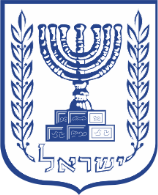 מבקר המדינהדוחות על הביקורת בשלטון המקומילשנת 2019כרך ראשון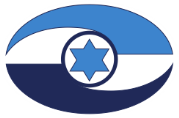 ירושלים, סיוון התשע"ט, יוני 2019מס' קטלוגי 2019-08ISSN 0334-9713דוח זה מובא גם באתר האינטרנט של 
משרד מבקר המדינהwww.mevaker.gov.ilסדר: אונית שירותי מחשב בע"מתוכן הענייניםכרך ראשוןפרק ראשון
נושאים מערכתייםטיפול הרשויות המקומיות בהטרדות מיניות ובמניעתן // 5התקשרויות של רשויות מקומיות עם 
משרדים חיצוניים לקבלת שירותים חשבונאיים // 63ליקויי בטיחות בגני ילדים // 139הפעלה ובטיחות של בריכות שחייה ציבוריות ברשויות המקומיות // 185המועצות המקומיות הדרוזיות ברמת הגולןהיבטים בניהול כוח אדם ובהטלת ארנונה כללית וגבייתה // 249אספקת חשמל במועצות המקומיות הדרוזיות ברמת הגולן // 323‏טיפול הרשויות המקומיות בצוברי גפ"ם ובמחסני גפ"ם // 371כרך שניפרק שני
מטלות נקודתיותאשדודהיבטים ביישום פרויקט "עיר מודל לתחבורה בת קיימא" // 413עיריית באקה אל-גרבייהאופן פעילותה של העירייה בתחומי הארנונה והסעות תלמידים // 491עיריית כפר יונההתקשרות לביצוע סקר נכסים לקביעת ארנונה 
והתקשרות עם חברת גבייה // 553עיריית עפולההחברה הכלכלית לפיתוח עפולה ומתחם התחנה בעפולה // 593עיריית תל אביב-יפומרכז הירידים והקונגרסים בישראל בע"מ // 647המועצה המקומית לקייהניהול כללי וכספי // 683פרק שלישי
תכנון ובנייהעיריית קריית אתאהתנהלות הוועדה המקומית לתכנון ולבנייה קריית אתא // 759הוועדה המקומית לתכנון ולבנייה דרום השרוןהטיפול בעבירות בנייה ובשימושים חורגים // 813פרק רביעי
דוחות נוספיםעיריית בת יםתהליך מכרזי כוח אדם ואיוש משרות בממלאי מקום // 855היבטים בהתקשרות העירייה עם מנהל פרויקטים // 875פעילות עסקית בבית הירוק באוניברסיטת תל אביב // 899الفهرسالمجلّد الأولالفصل الأول
مواضيع تتعلق بالأجهزة النظاميةتعامل السلطات المحلية مع التحرش الجنسي ومنعه // 5تعاقدات السلطات المحلية مع
المكاتب الخارجية لتلقي خدمات المحاسبة // 63نواقص السلامة في رياض الأطفال // 139تشغيل وسلامة المسابح (البرك) العمومية في السلطات المحلية // 185المجالس المحلية الدرزية في هضبة الجولان 
جوانب تتعلق بإدارة القوى العاملة وبفرض الأرنونا العامة وجبايتها // 249تزويد الكهرباء في المجالس المحلية الدرزية في هضبة الجولان // 323‏ معالجة السلطات المحلية لخزانات الغاز المُسال ومخازن الغاز المسال // 371المُجلّد الثانيالفصل الثاني 
مهام عينيّةأشدودجوانب تطبيق مشروع "مدينة نموذجية للمواصلات المستديمة" // 413بلدية باقة الغربيةطريقة عمل البلدية في مجالات الأرنونا وسفريات التلاميذ // 491بلدية كفار يوناالتعاقدات لإجراء استعراض ومسح للعقارات لفرض الأرنونا 
والتعاقد مع شركة الجباية // 553بلدية العفولةالشركة الاقتصادية لتطوير العفولة ومجمع المحطة في العفولة // 593بلدية تل أبيب-يافامركز المعارض والمؤتمرات في إسرائيل م.ض. // 647مجلس اللقية المحليالإدارة العامة والمالية // 683الفصل الثالث
التخطيط والبناءبلدية كريات آتاأداء اللجنة المحلية للتخطيط والبناء في كريات آتا // 759اللجنة المحلية للتخطيط والبناء جنوب الشارونمعالجة مخالفات البناء والاستخدامات المتجاوزة // 813الفصل الرابع
تقارير إضافيةبلدية بات يامإجراءات مناقصات القوى العاملة وشغل الوظائف بواسطة قائمين بأعمال // 855الجوانب المتعلقة بتعاقد البلدية مع مديري المشاريع // 875النشاط التجاري في البيت الأخضر في جامعة تل أبيب // 899